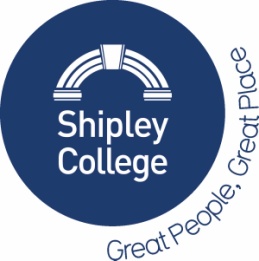 Equality Monitoring Form - Completion GuidanceWhy we need this information and why we are asking for it?Shipley College is actively committed to a policy of equality and opportunity for all through education and encourages applications from both men and women, from members of ethnic minority groups and from people with disabilities.  In order to monitor the effectiveness of the College policy and the associated procedures, we invite all applicants to complete the form below.  THIS SHEET IS FOR MONITORING PURPOSES ONLY.  IT IS REMOVED PRIOR TO THE SELECTION PROCESS.In completing this form, you will help us understand who we are reaching and how to better serve everyone in our community. You do have a right not to disclose the information; however, by doing so you may impact our ability to ensure equality of opportunity.Disability Confident Employer							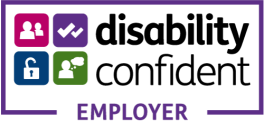 The Disability Discrimination Act 1995 (DDA) defines a person as disabled if they have a physical or mental impairment which has a substantial and long term (i.e. has lasted or is expected to last at least 12 months) adverse effect on one’s ability to carry out normal day-to-day activities. This definition includes conditions such as cancer, HIV, mental illness and learning disabilities. Guaranteed Interview SchemeShipley College is committed to the employment and career development of disabled people.  To demonstrate our commitment we use the Disability Symbol, which is awarded by the Employment Service.  As a symbol user we guarantee an interview to anyone with a disability whose application meets the essential selection criteria for the post.Data ProtectionThe information you provide is anonymous and will not be stored with any identifying information about you unless you are the successful candidate; in which case your form will be re-matched to your application form and stored on your personnel file in line with retention timescales. We may use anonymous statistics and data you have provided to have discussions but no information will be published or used in any way which allows any individual to be identified. All details are held in accordance with the Data Protection Act 1998.The information that we need, as outlined in the 2010 Equality Act, includes information about age, disability, gender reassignment, marital status, maternity, race, religious belief, sex, and sexual orientation. If you would like the form in an alternative format, or would like help in completing the form, please contact us using the details provided in the Application Information Pack.EQUALITY MONITORING FORM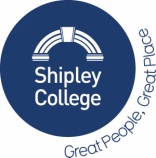 CONFIDENTIALEach individual application will be given a personal reference number which will enable us to maintain the confidentiality of your application.  We appreciate the time taken to complete this sheet to assist us in ensuring we fulfil our role as an Equal Opportunities Employer.Post TitleWhere did you see this post first advertised?GENDER:		              Male                Female                        prefer not to say       Gender re-assignmentHave you gone through any part of a process (including thoughts or actions) to change from the sex you were described as at birth to the gender you identify with, or do you intend to? (This could include changing your name, wearing different clothes taking hormones or having any gender reassignment surgery).Yes                                                  No                                       Prefer not say Age:Under 20                             20 – 29                                30 – 39                               40 – 49                                  50 – 59                               60 – 65                                over 66                     prefer not to say         Age:Under 20                             20 – 29                                30 – 39                               40 – 49                                  50 – 59                               60 – 65                                over 66                     prefer not to say         Age:Under 20                             20 – 29                                30 – 39                               40 – 49                                  50 – 59                               60 – 65                                over 66                     prefer not to say         Age:Under 20                             20 – 29                                30 – 39                               40 – 49                                  50 – 59                               60 – 65                                over 66                     prefer not to say         How would you describe your ethnic origin? (please tick)Asian or Asian British – Bangladeshi      	Asian or Asian British - Indian		Mixed - White & Black African		        Asian or Asian British - Pakistani	Mixed - White & Black Caribbean	        Mixed - any other 	                       Asian or Asian British - any other 		White - British				                   Black or Black British - African			White - Irish				Black or Black British - Caribbean	        White - any other 	                       Black or Black British – any other		White – other European			Chinese						Prefer not to say          		            Mixed - White & Asian			        Any other			            How would you describe your ethnic origin? (please tick)Asian or Asian British – Bangladeshi      	Asian or Asian British - Indian		Mixed - White & Black African		        Asian or Asian British - Pakistani	Mixed - White & Black Caribbean	        Mixed - any other 	                       Asian or Asian British - any other 		White - British				                   Black or Black British - African			White - Irish				Black or Black British - Caribbean	        White - any other 	                       Black or Black British – any other		White – other European			Chinese						Prefer not to say          		            Mixed - White & Asian			        Any other			            How would you describe your ethnic origin? (please tick)Asian or Asian British – Bangladeshi      	Asian or Asian British - Indian		Mixed - White & Black African		        Asian or Asian British - Pakistani	Mixed - White & Black Caribbean	        Mixed - any other 	                       Asian or Asian British - any other 		White - British				                   Black or Black British - African			White - Irish				Black or Black British - Caribbean	        White - any other 	                       Black or Black British – any other		White – other European			Chinese						Prefer not to say          		            Mixed - White & Asian			        Any other			            How would you describe your ethnic origin? (please tick)Asian or Asian British – Bangladeshi      	Asian or Asian British - Indian		Mixed - White & Black African		        Asian or Asian British - Pakistani	Mixed - White & Black Caribbean	        Mixed - any other 	                       Asian or Asian British - any other 		White - British				                   Black or Black British - African			White - Irish				Black or Black British - Caribbean	        White - any other 	                       Black or Black British – any other		White – other European			Chinese						Prefer not to say          		            Mixed - White & Asian			        Any other			            Do you consider yourself to have a disability according to the above definition?Yes, limited a lot                  Yes, limited a little                        No                     prefer not to say  Further details:How does this affect you carrying out day-to-day activities?If you have a disability, are there any arrangements which we can make for you if you are called for an interview?  YES          NO If yes  please specify (e.g. parking, ground floor venue etc):    Do you consider yourself to have a disability according to the above definition?Yes, limited a lot                  Yes, limited a little                        No                     prefer not to say  Further details:How does this affect you carrying out day-to-day activities?If you have a disability, are there any arrangements which we can make for you if you are called for an interview?  YES          NO If yes  please specify (e.g. parking, ground floor venue etc):    Do you consider yourself to have a disability according to the above definition?Yes, limited a lot                  Yes, limited a little                        No                     prefer not to say  Further details:How does this affect you carrying out day-to-day activities?If you have a disability, are there any arrangements which we can make for you if you are called for an interview?  YES          NO If yes  please specify (e.g. parking, ground floor venue etc):    Do you consider yourself to have a disability according to the above definition?Yes, limited a lot                  Yes, limited a little                        No                     prefer not to say  Further details:How does this affect you carrying out day-to-day activities?If you have a disability, are there any arrangements which we can make for you if you are called for an interview?  YES          NO If yes  please specify (e.g. parking, ground floor venue etc):    Signed:                                                                                                 DDate:If applying on line please place a cross the box to indicate signature 	If applying on line please place a cross the box to indicate signature 	If applying on line please place a cross the box to indicate signature 	If applying on line please place a cross the box to indicate signature 	